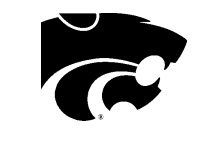 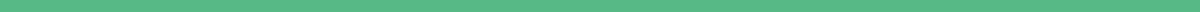 School Lunch InformationDear Parents/Guardians,This letter is to inform you of the changes/options your child has at our school cafeteria.Student Hot Breakfast				1st meal FREESecond helping				$1.50Student Hot Lunch					1st meal FREESecond helping				$1.50 (K-6 grade) $1.50 (7-12 grade)*Unlimited Salad bar is available with Hot Lunch at no additional charge. Unlimited Salad Bar is available without a Hot Lunch for an additional cost. (See below prices)The following items are “EXTRAS”:			Cost:Milk or water cup (without meal)				$.50Unlimited Salad bar **(without purchase of a hot lunch)	$ 1.25AlaCarte Items:*In order to purchase these items there must be money in the child's lunch account.Food Items:					Cost:Beef stick				$.75		Fruit snacks				$.75Chips					$1.00Cookies				$1.00Granola bar				$1.00Pretzel bites				$1.00Ice cream cup			$1.00Ice cream bar			$2.25Stuffed Cookies			$2.25Anytimes(lunchables)		$2.25Drink Choices:  				Cost:(for K-4 grade students) Apple juice				$1.00Capri Sun				$1.00(for 5-12 grade students)Zero Sugar Soda			$2.00Gatorade				$2.00Propel water	or Bottle of water	$2.00